Instrucciones para descargar, llenar, guardar y enviar ficha de postulación.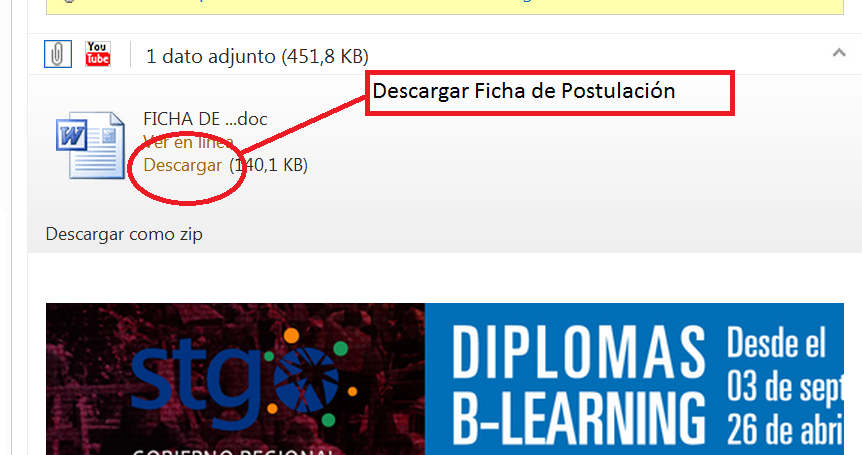 Descargar Ficha de Postulación y guardarla en el computador. Luego ir donde está el archivo y abrirlo.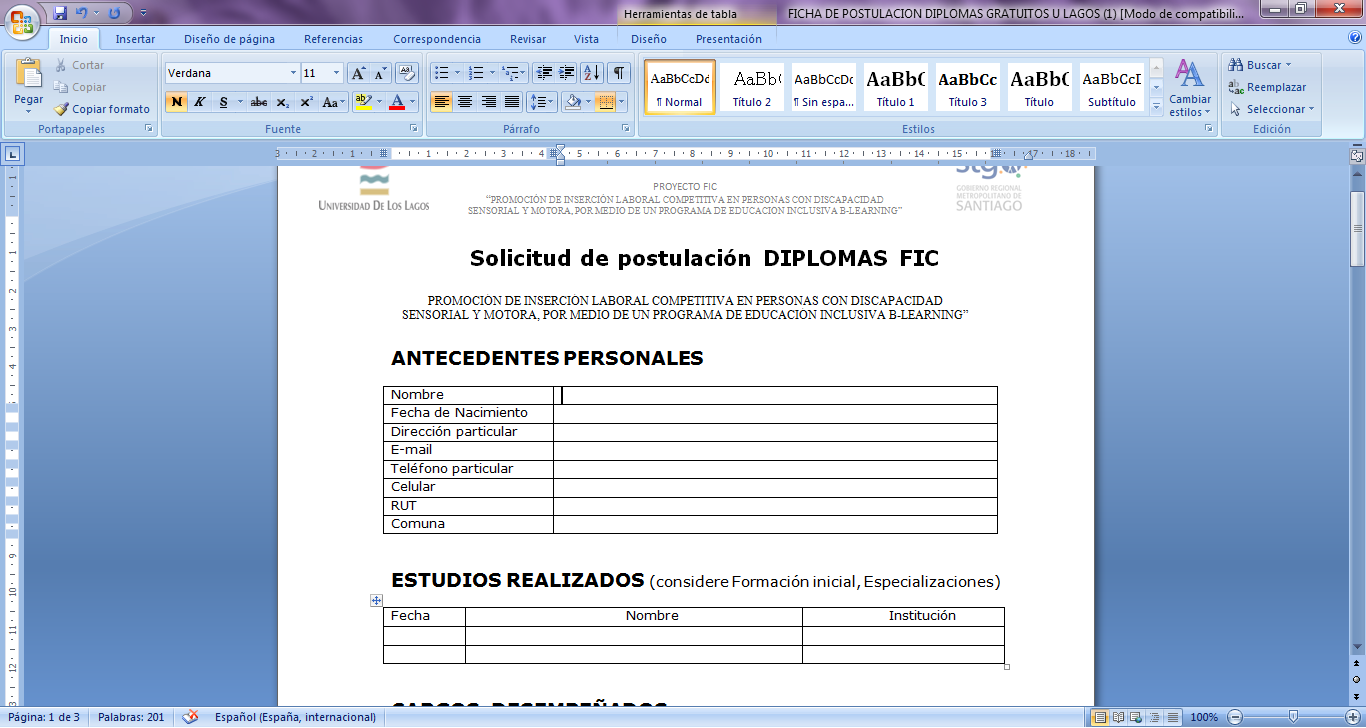 Seguidamente deberá llenar los datos de la “Ficha de Postulación”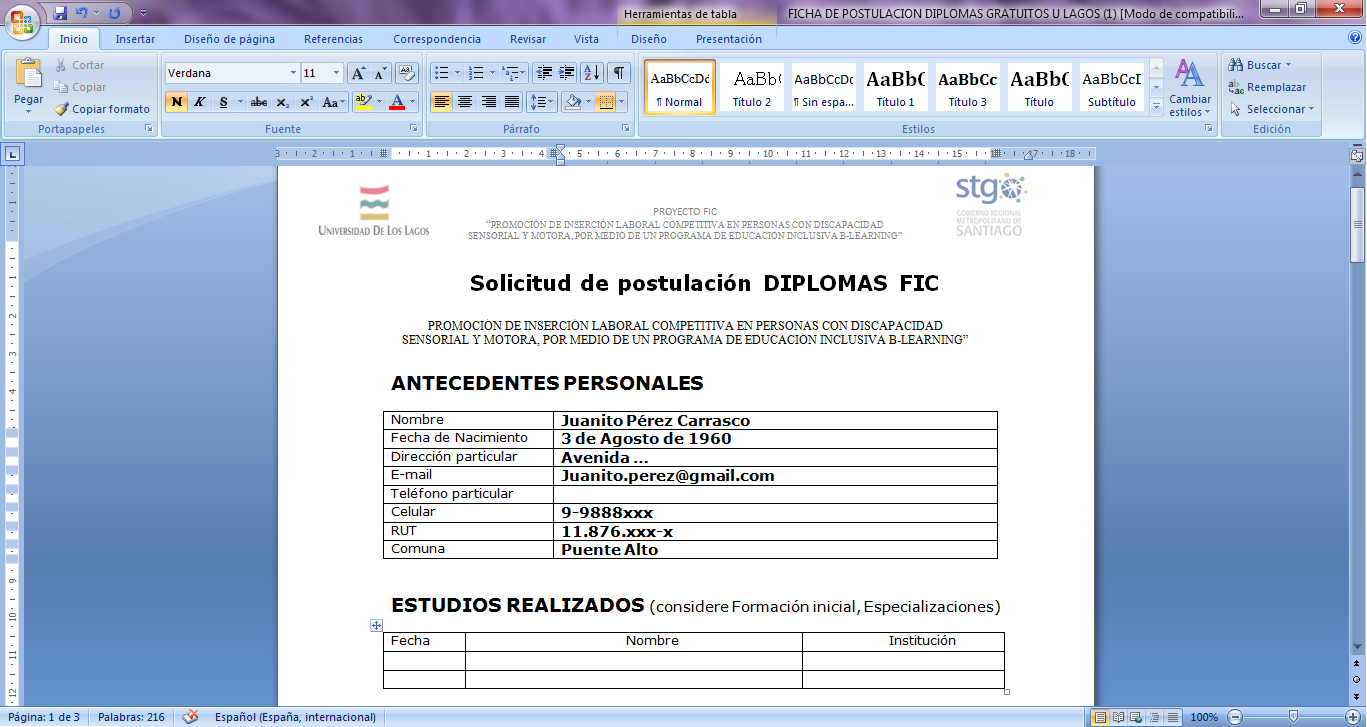 A continuación tiene que guardar el archivo de “ficha de Postulación”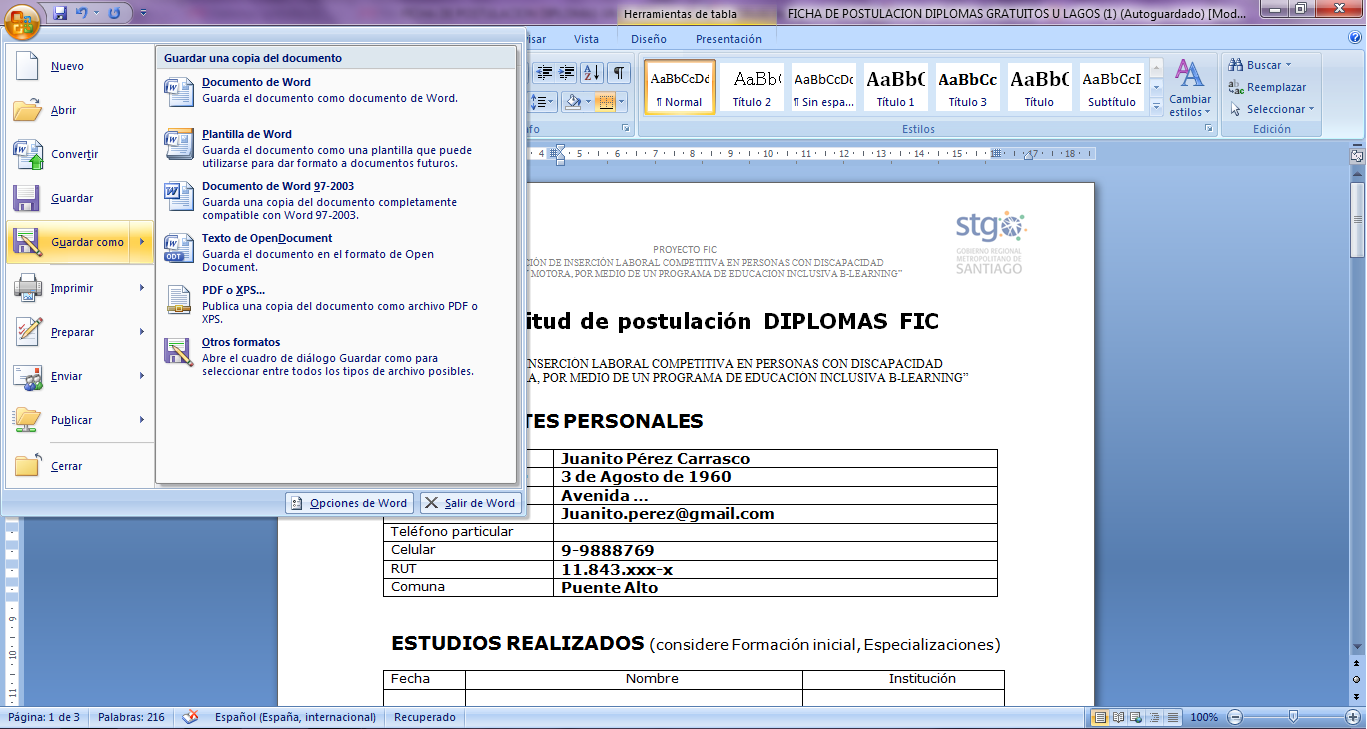 Para así seguidamente adjuntar el archivo, previamente rellenado con sus datos y enviarla al e-mail contacto.inclusion@ulagos.cl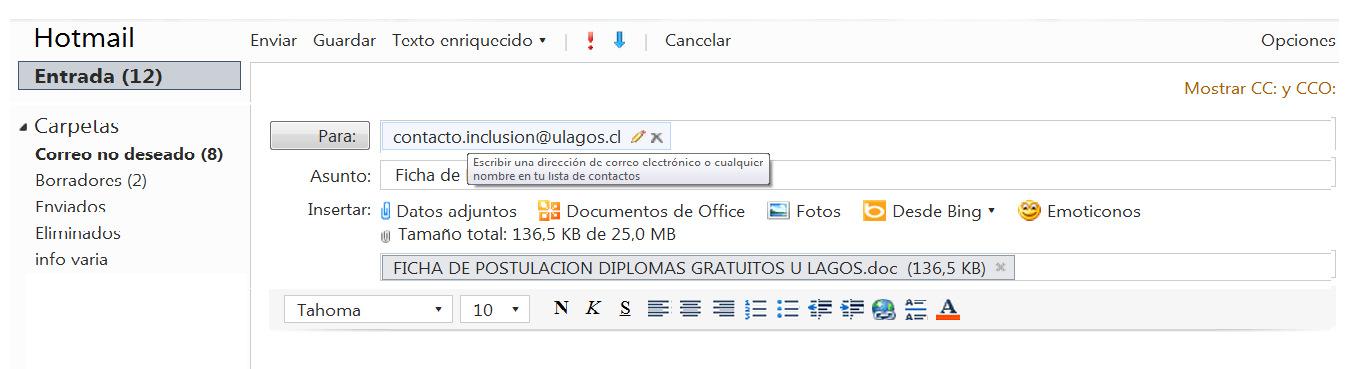 